Ana ZahidaJl, Wonosari Km 06 No 53 Kalangan, Baturetno, Banguntapan, Bantul, DI YogyakartaMobile phone: 085640967107Email: Anzahida@gmail.comCURRICULUM VITAE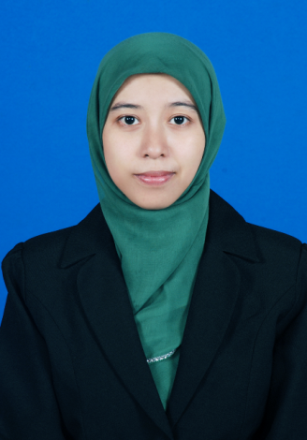 Language PairEnglish > Indonesian  (professional)Indonesian > English (professional)SpecialtiesLiterature, Linguitics, Journalism, Mass media, Business, Economics, HistorySociology, Psychology, Education, General.ProfileA persevering reliable freelance translator with a deep interest in social issues and literature. A swift learner who is always open to many new ideas and is communicative to meet the demand of any clients of any social and professional backgrounds. Well-mannered and fully aware of diversity in multicultural background. Flexible to face challenges at work and is always punctual to meet deadline. Would like to work as a freelance translator in a company that offers great opportunity and experiences for career development in translation.Education Background		2010- 2012	Master of Art (MA)  Media and Cultural Studies	The Graduate School of Gadjah Mada University	GPA: 3, 82 2005-2009	Sarjana Sastra (SS) English Department Universitas Negeri Malang	GPA: 3, 6 Work Experience Sept 2014-now	Freelance Writer for Gendies.comAug 2013-(on leave)	Lecturer of General English in PPB (Language Center) UIN Sunan KalijagaOct 2011-(on leave) 	CILACS (Center of International Language and Culture Studies) Working as a freelance English Teacher and also a freelance translator mainly for academic journals. 2012-(on leave)	IELTS Instructor of EDLINK CONNEX.2009-2010	Lecturer of ESP (English for Specific Purposes) in Muhammadiyah University of Malang Language CenterKey Skills and Competencies _____________________________________________________________________________________________________________________Familiar with translation software tools such Trados and Cat ToolsProfessional and able to meet tight deadlineFamiliar with many forms of academic writings especially of social backgroundsAn avid readaer of literature both Indonesian and EnglishA prudent translator and aware of social and cultural difference_____________________________________________________________________________________________________________________Thank you for reading my resume.											Cordially yours,											Ana ZahidaTRANSLATION PORTFOLIO__________________________________________________________________________Opera Jawa: Sebuah Perspektif Naratologi Semiotis oleh Christian Budiman dkk.		Source Language	Target LanguageDocumentary Movie Subtitle of some Indonesian artists for Artline Bloomberg tv project: AGUNG LEAKCatatan Kuratorial Travelogue Tan & Mui oleh Kris Budiman.	Source Language	Target Language	Profil Rudy Hartono oleh Leo Suryadinata dalam proyek buku oleh Yayasan Nabil Jakarta.Source Language	Target LanguageNaskah Dede Oetomo dalam projek buku oleh Yayasan Nabil Jakarta.Source Language                                                               Target Language 